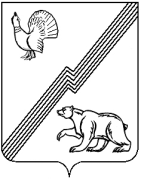 АДМИНИСТРАЦИЯ ГОРОДА ЮГОРСКАХанты-Мансийского автономного округа – ЮгрыПОСТАНОВЛЕНИЕот 05.11.2014                                                                                                  № 5964
(утратило силу постановлением администрации города Югорска от 09 июня 2016 года                                                                                                                        № 1303)Об утверждении Типового кодекса этики и служебного поведения работников муниципальных учреждений и муниципальных унитарных предприятий муниципального образования город Югорск, а также хозяйственных обществ, автономных некоммерческих организаций, единственным учредителем которых является муниципальное образование  город ЮгорскРуководствуясь Законом Ханты-Мансийского автономного округа - Югры от 16.12.2010  № 225-оз «Об управлении и о распоряжении имуществом, находящимся в государственной собственности Ханты-Мансийского автономного округа - Югры», пунктом 1.3.3. Плана противодействия коррупции в Ханты-Мансийском автономном округе - Югре на 2014-2015 годы, утвержденного распоряжением Губернатора Ханты-Мансийского автономного округа - Югры от 30 января 2014 года № 45-рг, пунктом 2.5 Плана противодействия коррупции в городе Югорске на 2014-2015 годы, утвержденного постановлением главы города Югорска от 04.03.2014 №17:Утвердить:1.1. Типовой кодекс этики и служебного поведения работников муниципальных учреждений и муниципальных унитарных предприятий муниципального образования город Югорск, а также хозяйственных обществ, автономных некоммерческих организаций, единственным учредителем которых является муниципальное образование город Югорск.2. Рекомендовать руководителям муниципальных учреждений и муниципальных унитарных предприятий муниципального образования город Югорск, а также хозяйственных обществ, автономных некоммерческих организаций, единственным учредителем которых является муниципальное образование город Югорск разработать кодекс этики и служебного поведения работников муниципальных учреждений и муниципальных унитарных предприятий муниципального образования  город Югорск, а также хозяйственных обществ, автономных некоммерческих организаций, единственным учредителем которых является муниципальное образование – город Югорск.3. Настоящее постановление вступает в силу после его официального опубликования в газете «Югорский вестник».4. Контроль за выполнением постановления возложить на заместителя главы администрации города Югорска А.В. Бородкина.Глава администрации города Югорска                                                                                     М.И. БодакПриложение 1к постановлениюадминистрации города Югорскаот 05.11.2014  № 5964Типовой кодекс этики и служебного поведения работников муниципальных учреждений и муниципальных унитарных предприятий муниципального образования  город Югорск, а также хозяйственных обществ, автономных некоммерческих организаций, единственным учредителем которых является муниципальное образование  город ЮгорскI. Общие положения1.	Типовой Кодекс этики и служебного поведения работников муниципальных учреждений и муниципальных унитарных предприятий муниципального образования город Югорск, а также хозяйственных обществ, автономных некоммерческих организаций, единственным учредителем которых является муниципальное образование  город Югорск (далее - Кодекс), представляет собой совокупность общих принципов профессиональной этики и основных правил служебного поведения, которыми должны руководствоваться работники муниципальных учреждений и муниципальных унитарных предприятий муниципального образования город Югорск, а также хозяйственных обществ, автономных некоммерческих организаций, единственным учредителем которых является муниципальное образование  город Югорск (далее - организации), независимо от занимаемой ими должности.Ознакомление с положениями Кодекса граждан, поступающих на работу в организации, производится в соответствии со статьей 68 Трудового Кодекса Российской Федерации.Целью Кодекса является установление этических норм и правил служебного поведения работников организации для добросовестного выполнения ими своей профессиональной деятельности, обеспечение единой нравственно-нормативной основы поведения работников организации, формирование нетерпимого отношения к коррупции.4.	Кодекс служит основой для формирования взаимоотношений в организации, основанных на нормах морали, уважительного отношения к работникам и организации.5.	Кодекс призван повысить эффективность выполнения работниками организации своих должностных обязанностей.Знание и соблюдение работниками положений Кодекса является одним из критериев оценки качества их профессиональной деятельности и служебного поведения.Каждый работник организации должен следовать положениям Кодекса, а каждый гражданин Российской Федерации вправе ожидать от работника организации поведения в отношениях с ним в соответствии с положениями Кодекса.8.	За нарушение положений Кодекса руководитель и работник организации несет моральную ответственность, а также иную ответственность в соответствии с законодательством Российской
Федерации.II. Основные понятия 9.	В целях настоящего Кодекса используются следующие понятия:
             работники    организации    -    лица,    состоящие    с    организацией в трудовых отношениях;личная заинтересованность - возможность получения работником организации в связи с исполнением должностях обязанностей доходов в виде денег, ценностей, иного имущества, в том числе имущественных прав, или услуг имущественного характера для себя или для третьих лиц;служебная информация  -  любая, не являющаяся общедоступной и не подлежащая разглашению информация, находящаяся в распоряжении работников организации в силу их служебных обязанностей, распространение которой может нанести ущерб законным интересам организации, клиентов организации, деловых партнеров;конфликт интересов - ситуация, при которой личная (прямая или косвенная) заинтересованность работника организации влияет или может повлиять на надлежащее исполнение должностях обязанностей и при которой возникает или может возникнуть противоречие между личной заинтересованностью работника организации, с одной стороны, и правами и законными интересами организации, клиентов организации, деловых партнеров организации, способное привести к причинению вреда правам и законным интересам организации, клиентов организации, деловых партнеров организации;клиент организации - юридическое или физическое лицо, которому организацией оказываются услуги, производятся работы в процессе осуществления деятельности;деловой партнер - физическое или юридическое лицо, с которым организация взаимодействует на основании договора в установленной сфере деятельности.III. Основные принципы профессиональной этики работников организации10. Деятельность организации, работников организации основывается на следующих принципах профессиональной этики:законность: организация, работники организации осуществляют свою деятельность в соответствии с Конституцией Российской Федерации, федеральными законами, иными нормативными правовыми актами Российской Федерации, законодательством Ханты-Мансийского автономного округа - Югры, настоящим Кодексом;приоритет прав и законных интересов организации, клиентов организации, деловых партнеров организации: работники организации исходят из того, что права и законные интересы организации, клиентов организации, деловых партнеров организации ставятся выше личной заинтересованности работников организации;профессионализм: организация принимает меры по поддержанию и повышению уровня квалификации и профессионализма работников организации, в том числе путем проведения профессионального обучения.Работники организации стремятся к повышению своего профессионального уровня.независимость: работники организации в процессе осуществления деятельности не допускают предвзятости и зависимости от третьих лиц, которые могут нанести ущерб правам и законным интересам клиентов организации, деловых партнеров организации;добросовестность: работники организации обязаны ответственно и справедливо относиться друг к другу, к клиентам организации, деловым партнерам организации.Организация обеспечивает все необходимые условия, позволяющие ее клиенту, а также организации, контролирующей его деятельность, получать документы, необходимые для осуществления ими деятельности в соответствии с требованиями законодательства Российской Федерации;информационная открытость: организация осуществляет раскрытие информации о своем правовом статусе, финансовом состоянии, операциях с финансовыми инструментами в процессе осуществления деятельности в соответствии с законодательством Российской Федерации;объективность и справедливое отношение: организация обеспечивает справедливое (равное) отношение ко всем клиентам организации и деловым партнерам организации.IV. Основные правила служебного поведения работников организации11. Работники организации обязаны:исполнять должностные обязанности добросовестно и на высоком профессиональном уровне в целях обеспечения эффективной работы организации;исходить из того, что признание, соблюдение и защита прав и свобод человека и гражданина определяют основной смысл и содержание деятельности организации;осуществлять свою деятельность в пределах полномочий данной организации;4)	соблюдать беспристрастность, исключающую возможность влияния на служебную деятельность решений политических партий иных общественных объединений;5)	исключать действия, связанные с влиянием каких-либо личных, имущественных (финансовых) и иных интересов, препятствующих добросовестному исполнению ими должностных обязанностей;6)	постоянно стремиться к обеспечению эффективного использования ресурсов, находящихся в распоряжении;7)	соблюдать правила делового поведения и общения, проявлять корректность и внимательность в обращении с клиентами и деловыми партнерами;8)	проявлять терпимость и уважение к обычаям и традициям народов России и граждан иностранных государств, учитывать культурные и иные особенности различных этнических, социальных групп, конфессий, способствовать межнациональному и межконфессиональному согласию;9)	защищать и поддерживать человеческое достоинство граждан, учитывать их индивидуальность, интересы и социальные потребности на основе построения толерантных отношений с ними;соблюдать права клиентов организации, гарантировать им непосредственное участие в процессе принятия решений на основе предоставления полной информации, касающейся конкретного клиента в конкретной ситуации;воздерживаться от поведения, которое могло бы вызвать сомнение в объективном исполнении должностных обязанностей работника организации, а также не допускать конфликтных ситуаций, способных дискредитировать их деятельность и способных нанести ущерб репутации организации, а также от поведения (высказываний, жестов, действий), которое может быть воспринято окружающими как согласие принять взятку или как просьба о даче взятки;12)	не использовать должностное положение для оказания влияния на  деятельность     государственных     органов     и     органов     местногосамоуправления,   организаций,   должностных   лиц,   государственных   и муниципальных служащих при решении вопросов личного характера;соблюдать установленные правила публичных выступлений и предоставления служебной информации, воздерживаться от необоснованной публичной критики в адрес друг друга, публичных обсуждений действий друг друга, наносящих ущерб и подрывающих репутацию друг друга, а также деловых партнеров организации;уважительно относиться к деятельности представителей средств массовой информации по информированию общества о работе организации, а также оказывать содействие в получении достоверной информации в установленном порядке;15)	нести персональную ответственность за результаты своей деятельности;16)	работники организаций призваны способствовать своим служебным поведением установлению в коллективе деловых взаимоотношений и конструктивного сотрудничества друг с другом;17)	внешний вид работника организации при исполнении им должностных обязанностей, в зависимости от условий работы и формата служебного мероприятия, должен выражать уважение к клиентам организации, деловым партнерам организации, соответствовать общепринятому деловому (или корпоративному) стилю. Критериями делового стиля являются официальность, сдержанность, традиционность, аккуратность.12.	В служебном поведении работника недопустимы:любого вида высказывания и действия дискриминационного характера по признакам пола, возраста, расы, национальности, языка, гражданства, социального, имущественного или семейного положения, политических или религиозных предпочтений;грубости, проявления пренебрежительного тона, заносчивость, предвзятые замечания, предъявление неправомерных, незаслуженных обвинений, угрозы, оскорбительные выражения или реплики, действия, препятствующие нормальному общению или провоцирующие противоправное поведение.13.	Работник организации, наделенный организационно-распорядительными полномочиями, также обязан:1)	принимать меры по предотвращению и урегулированию конфликта интересов;2)	принимать меры по предупреждению и пресечению коррупции;3)	своим личным поведением подавать пример честности, беспристрастности и справедливости.V. Требования к антикоррупционному поведению работниковРаботник организации при исполнении им должностных обязанностей не вправе допускать личную заинтересованность, которая приводит или может привести к конфликту интересов.В установленных законодательством Российской Федерации случаях работник организации обязан представлять сведения о доходах, расходах, об имуществе и обязательствах имущественного характера.16.	Работнику организации в случаях, установленных законодательством Российской Федерации, запрещается получать в связи с исполнением должностных обязанностей вознаграждения  от физических и юридических лиц (подарки, денежное вознаграждение, ссуды, услуги,
оплату развлечений, отдыха, транспортных расходов и иные вознаграждения). В указанных случаях подарки, полученные работником организации в связи с протокольными мероприятиями, служебными
командировками и с другими официальными мероприятиями, признаются собственностью организации и передаются работником по акту в организацию в порядке, предусмотренном нормативным актом организации.VI. Обращение со служебной информациейРаботник организации обязан принимать соответствующие меры по обеспечению конфиденциальности информации, ставшей известной ему в связи с исполнением им должностных обязанностей, за несанкционированное разглашение которой он несет ответственность в соответствии с законодательством Российской Федерации.Работник организации вправе обрабатывать и передавать служебную информацию при соблюдении действующих в организации норм и требований, принятых в соответствии с законодательством Российской Федерации. 